Ministry of Labour, Training and Skills Development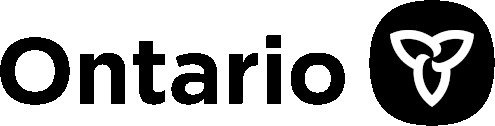 Ministère du Travail, de la Formation et du Développement des compétencesSkills Development Fund (SDF) Participant RegistrationFields marked with an asterisk (*) are mandatory. Staff is available to help you complete this form.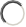 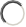 Last Name*	First Name*	Middle InitialPreferred Name	Date of Birth*I identify as:* Man	Woman	Transgender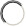  Gender non-binary Two-spirit Another gender identity (Specify)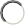 Prefer not to say	Do not knowStatus in Canada*  Canadian Citizen	Permanent Resident	Naturalized Canadian CitizenPreferred Language*	English	  FrenchPreferred Communication Phone	Email	Hard CopyMarital Status*	Married	Common Law	Separated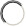 Participant Address and Contact Information	Primary Mailing AddressUnit Number	Street Number*	Street Name*	PO BoxCity/Town*	Province*	Postal Code*Alternate Mailing AddressUnit Number	Street Number*	Street Name*	PO BoxCity/Town*	Province*	Postal Code*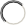 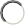 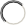 EmailLabour force attachment Employed     Self-Employed Employed, but currently on a leave Unemployed Not employed and looking for work      Not employed with an employment offer Not employed and not looking for work Not employed and unable to work Attending a school (elementary, high school or equivalent) Attending a university Attending a college Registered in an apprenticeship program In other training or skills development program Not sure Prefer not to saySource of Income               Employment Insurance (EI) Ontario Works (OW)Ontario Disability Support Program (ODSP)  Crown Ward Extended Care and Maintenance Dependent of OW/ODSPNo incomeEmployed with employer Self-EmployedNon-EI (other)Please complete if you wish to self-identify as a member of a designated group(s). Your response to this question is entirely voluntary and will not affect your eligibility. This information will be used by the Governments of Ontario and Canada for policy analysis and statistical purposes related to employment programs and services. (You may select more than one option):  Newcomer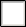   Racialized Person  Francophone  Person with Disability  First Nations  Métis  Veteran	 Inuit	 Prefer not to sayIndicate your Highest Level of Education/Qualification:  Grade 0 - 8  Grade 9  Grade 10  Grade 11  Grade 12 (or equivalent)  OAC  Certificate of Apprenticeship  Journeyperson  Certificate/Diploma  Bachelor’s Degree  Post Graduate  OtherEmployment	List your work experience, including volunteer work. Start with the most recent job/volunteer activity.Work Experience 1Employment Type:	Paid	Self-Employed	Unpaid	Volunteer Name of EmployerJob Title/DutiesEmployment Start Date	Employment End Date Country of EmploymentPreferred method of reporting wage: Hourly  Weekly	 Bi-Weekly	Monthly  YearlyWage Amount ($)*Hourly wage (including tips and commissions) ($)*Average Paid Hours per Week (excluding overtime)*Reason for LeavingSignatures	I/we acknowledge that my Service Provider has explained its use and disclosure of my personal information for its purpose.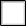 I/we give consent to the Ministry to indirectly collect, use and disclose my personal information for the purposes set out above.Participant's Name*Date*Parent's/Guardian's NameDateParticipant's Name*Date*Parent's/Guardian's NameDate